Seneca County General Health DistrictVital StatisticsRecords Request InstructionsRecords We Have On File:Vital Statistics electronically maintains all birth records filed in Ohio after December 20, 1908 and an index of all death records filed in Ohio after January 1, 1964.  This Vital Statistics office also maintains copies of death records filed 1908-present.  For requests of recent vital events, please note it can take up to three months for a record to be registered.  Who Can Order A Record:Vital records (records of births, deaths, and fetal deaths) are public records in Ohio. This means that anyone who can submit the basic facts of a record may request a copy.  Placing an Order:For the fastest response, we recommend placing your order in person.  See our website at http://www.senecahealthdept.org or www.odh.ohio.gov/vs or call our customer service team at (614) 466-2531 for detailed instructions and further explanation of these options.  Please complete one application form for each record or search requested.  Please submit your applications with all available identifying information.  If you do not have sufficient information to allow us to identify the certificate, you may request a search be performed, rather than requesting a certified copy of the record.  Birth Certificates:Please complete the “Record Information” portion of the application with the information as you believe it to be listed on the original birth record.  If there have been any changes to the name of the person on the record, also provide the new name.  Please identify the parents on the record as “mother”, “father”, or “parent”, and provide their names prior to their first marriage (also known as maiden name).  Birth records will be issued as certified abstracts unless you indicate that you are requesting the certified copy for the specific purposes of obtaining dual citizenship, international marriage or legal proceedings, or genealogy.  Death Certificates and Social Security Numbers:As of October 15, 2015, for the first five years after the date of death the social security number of the deceased will not be included on the death certificate unless the requestor is:• The deceased’s spouse, or lineal descendant• The deceased’s executor, attorney, or legal agent• A representative of an investigative government agency• A private investigator• A funeral director (or agent responsible for disposition of the body) acting on behalf of the deceased’s family• A veteran’s service officer• An accredited member of the mediaIndividuals requesting a death certificate with the social security number included must indicate on their application that they are requesting the SSN be included, and submit satisfactory identification to the registrar or clerk.  Please call or e-mail for a listing of acceptable documentation.Fees:In accordance with section 3705.24 of the Ohio Revised Code, we are required by law to charge a fee for each certified copy of a vital record issued.   The fee at this office for each certified copy of a birth, death, or fetal death record is $25.00 per certified copy. SENECA COUNTY GENERAL HEALTH DISTRICT □ Vital StatisticsAPPLICATION FOR CERTIFIED COPIES RECORD INFORMATION: (Information about the person you are requesting the record for)est: to the birth of antoher person, whether living or dead. ficate, record or report required by thisPURCHASER’S INFORMATION: (Information about the person requesting the record)Please print clearly as this will be used for your receipt, mailing address, and/or for future contact to complete your record request.  MAILING ADDRESS                                  Send completed application with required fee and SASE to: Seneca County General Health District71 S. Washington Street, Suite 1102Tiffin, Ohio 44883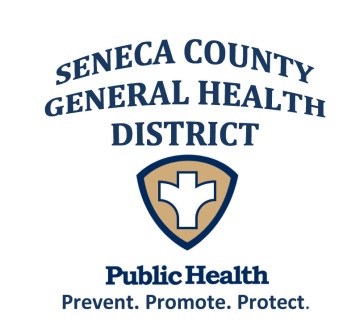 Notice to All Vital Statistics Customers:Pursuant to Ohio Revised Code 3705.29, it is unlawful to purposely obtain, possess, use, sell, furnish, or attempt to obtain, possess, use, sell, or furnish to another for the purpose of deception any certificate, record, or certified copy of it that relates to the birth of another person, whether living or dead.  Name on birth or death certificate:           Full First                       Full Middle                        Maiden/Last NameName on birth or death certificate:           Full First                       Full Middle                        Maiden/Last NameName on birth or death certificate:           Full First                       Full Middle                        Maiden/Last NameName on birth or death certificate:           Full First                       Full Middle                        Maiden/Last NameName on birth or death certificate:           Full First                       Full Middle                        Maiden/Last NameName on birth or death certificate:           Full First                       Full Middle                        Maiden/Last NameIf name was changed since birth, other than by marriage, indicate new name:        Date of Birth:           or         Date of Birth:           or         Date of Death:              City and County where event occurred:              City and County where event occurred:              City and County where event occurred:              City and County where event occurred:MotherFatherParentFirst              Middle        Maiden/Last NameFirst              Middle        Maiden/Last NameFirst              Middle        Maiden/Last NameMotherFatherParentFirst         Middle        Maiden/Last NameFirst         Middle        Maiden/Last Name  CHARGES:                   Please include check or money order made payable to:   Seneca County General Health District  CHARGES:                   Please include check or money order made payable to:   Seneca County General Health District  CHARGES:                   Please include check or money order made payable to:   Seneca County General Health DistrictBirth:Please indicate what the certificate is needed for: □ General Purpose                 □ Passport  □ Dual Citizenship                  □ Genealogy □ Out of County Marriage       □ International Legal Business Number of copies requested:______ x $25.00 = $___________Death:I am requesting a copy with the SSN included because I am:    The deceased’s spouse or descendent    The deceased’s executor, attorney, or legal agent    A representative of investigative government agency    A private investigator    A funeral director (or agent responsible for disposition   of the body) acting on behalf of the deceased’s family    A veteran’s service office    An accredited member of the mediaYou must attach a copy of your identification showing you are an authorized requestor along with a copy of a valid driver’s license.  Otherwise the SSN will be redacted.Number of copies requested:______ x $25.00 = $___________Funeral Directors only:Do you require a burial permit?Yes                         NoBurial Permit Number: ___________________Fetal Death:Number fetal death record copies:______ x $25.00 = $___________Total Amount Due:Total Amount Due:$_______________Purchaser’s Name:Email:Street Address:Phone Number:City, State, & ZIP:Purchaser’s Signature:Office use only:  Date:Certificate No.Receipt #Method of Payment:SCGHD Initials: